ELITE + SILVER WITH TOPPER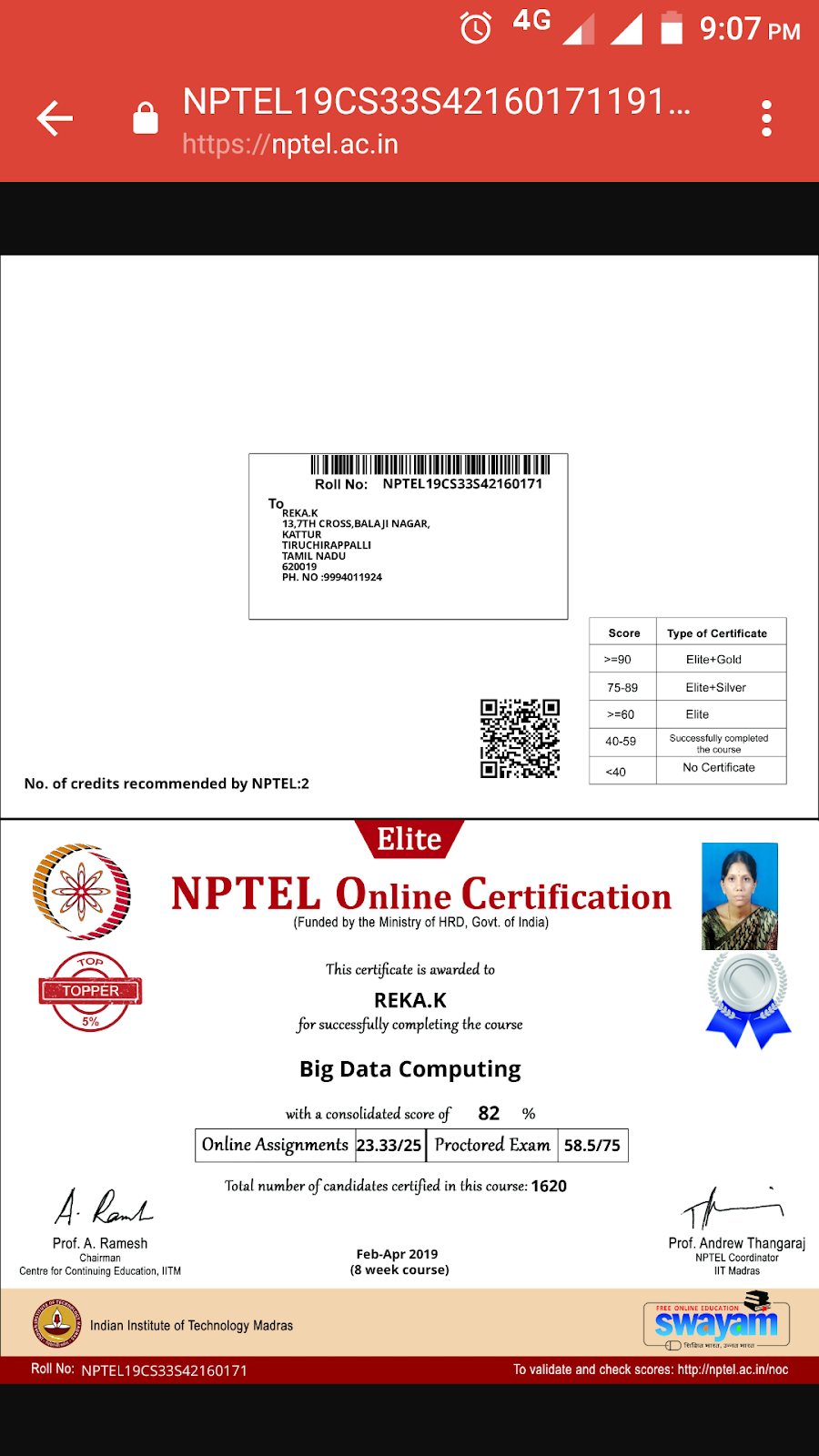 ELITE + SILVER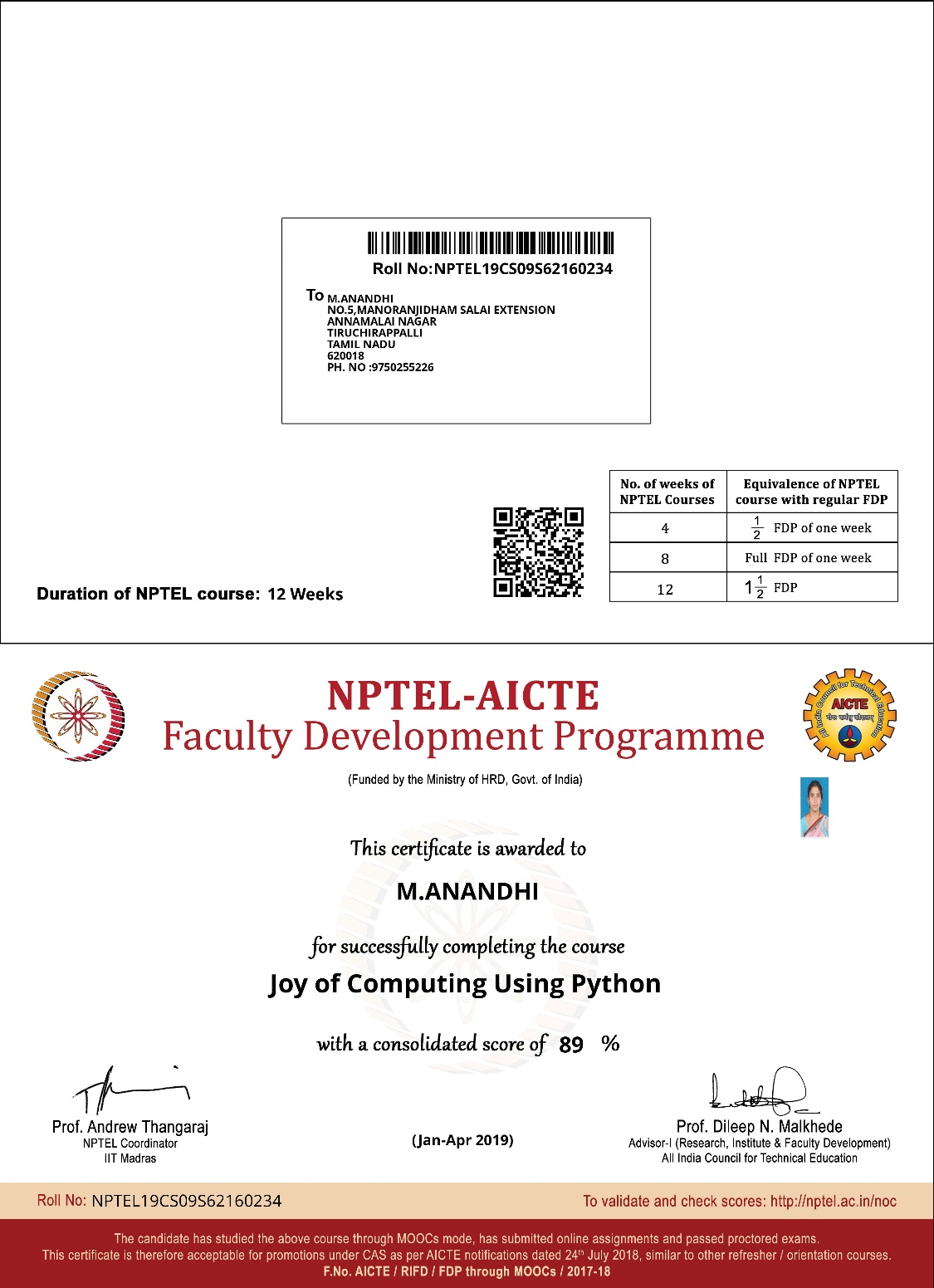 ELITE + SILVER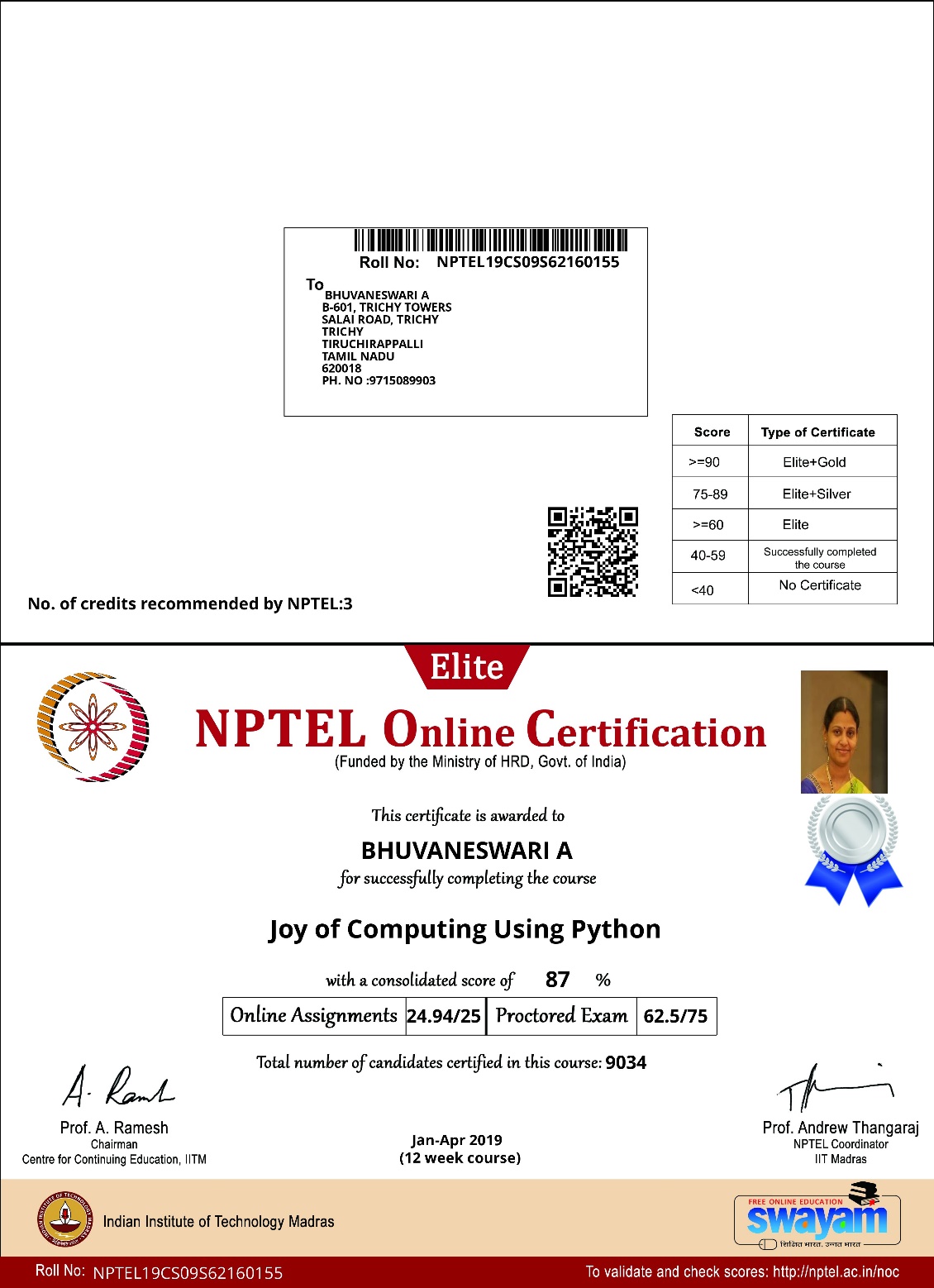 ELITE + SILVER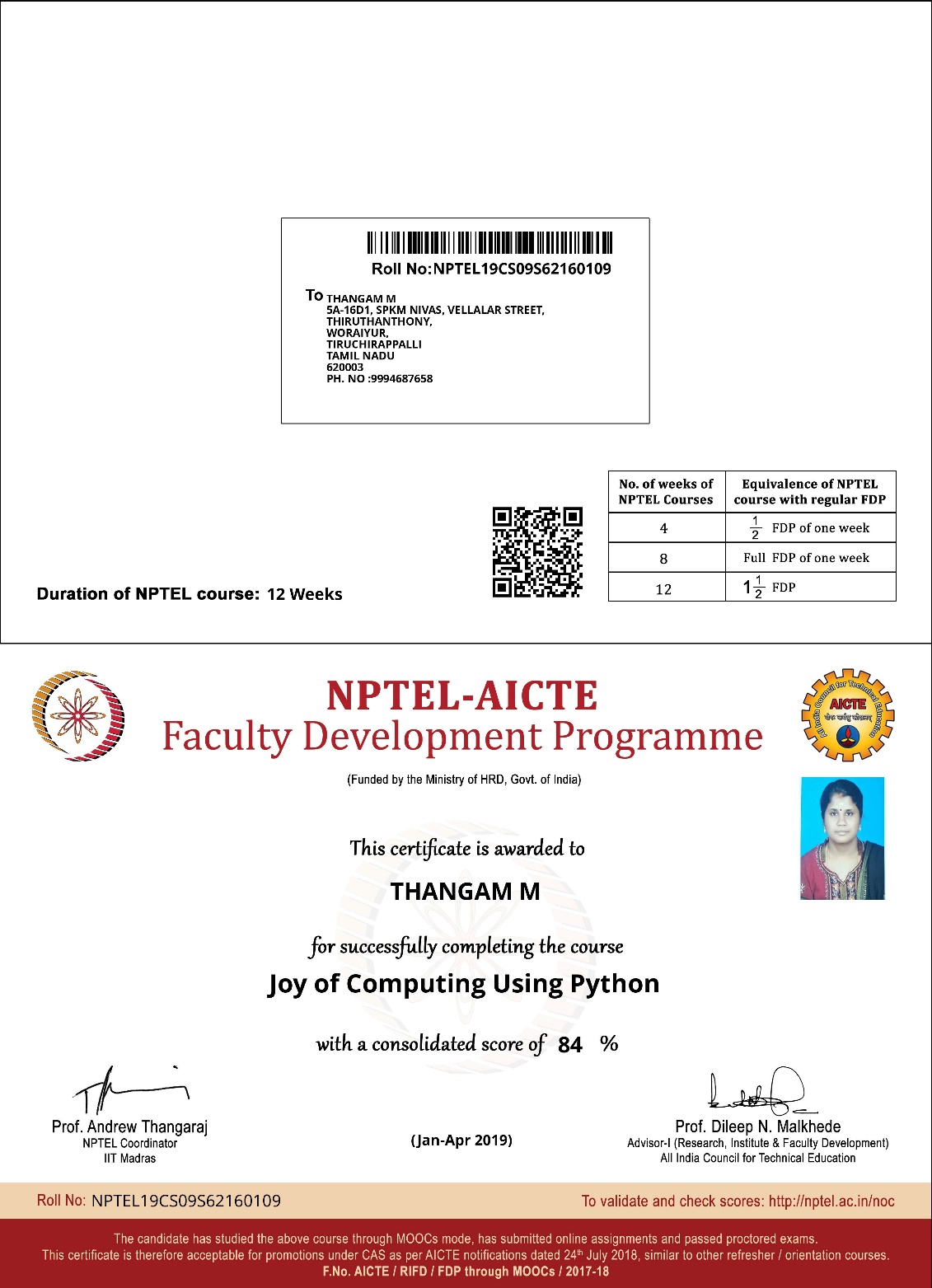 ELITE + SILVER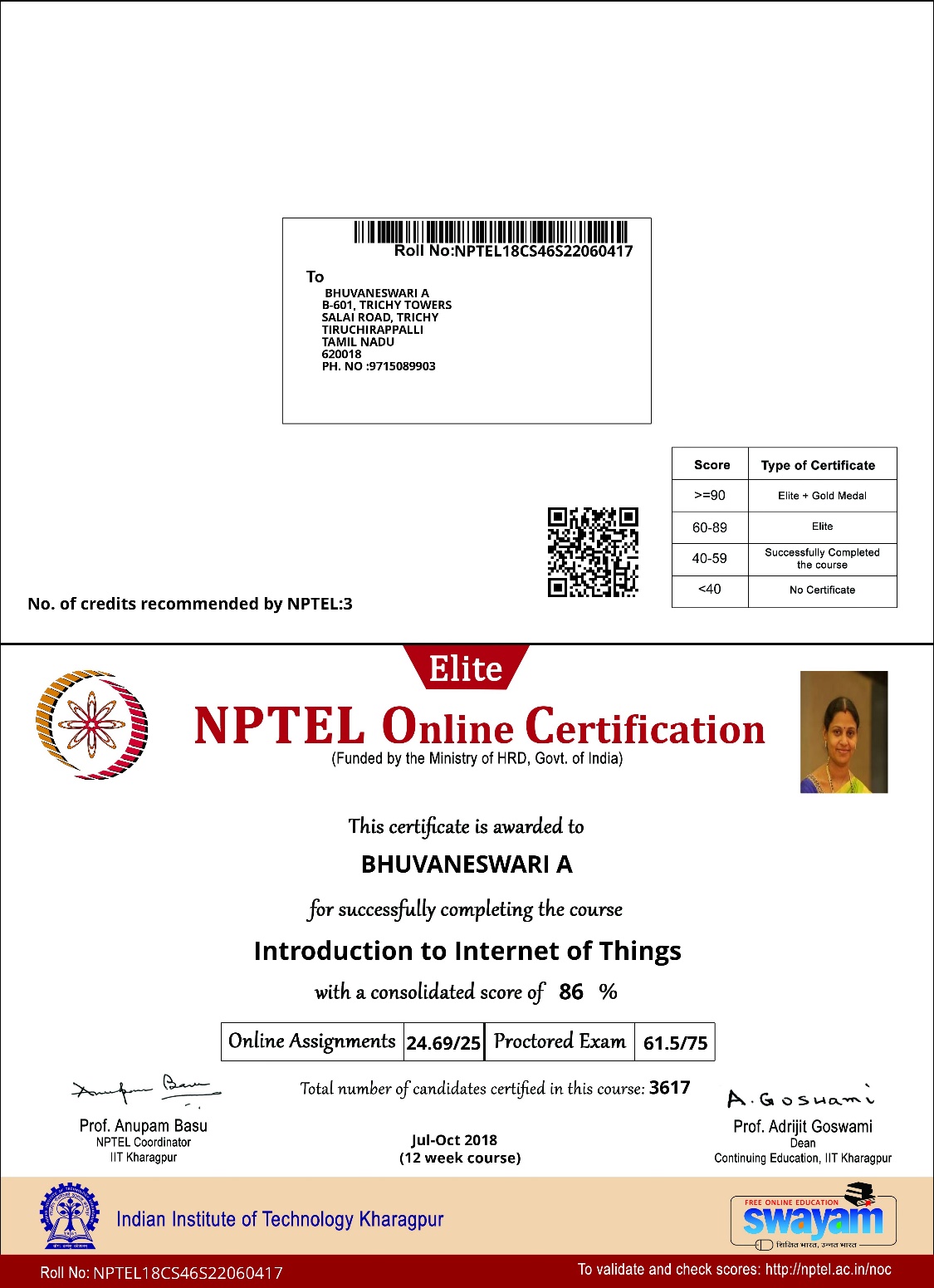 ELITE + SILVER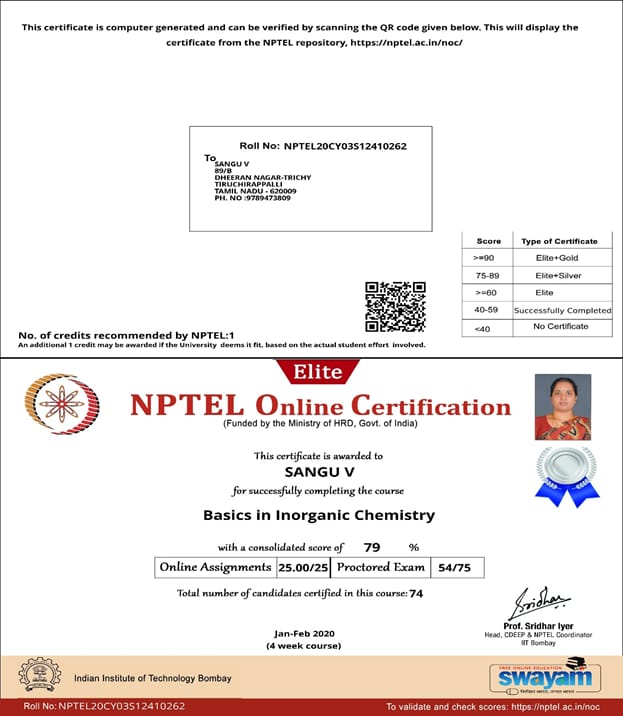 SUCCESSFULLY COMPLETED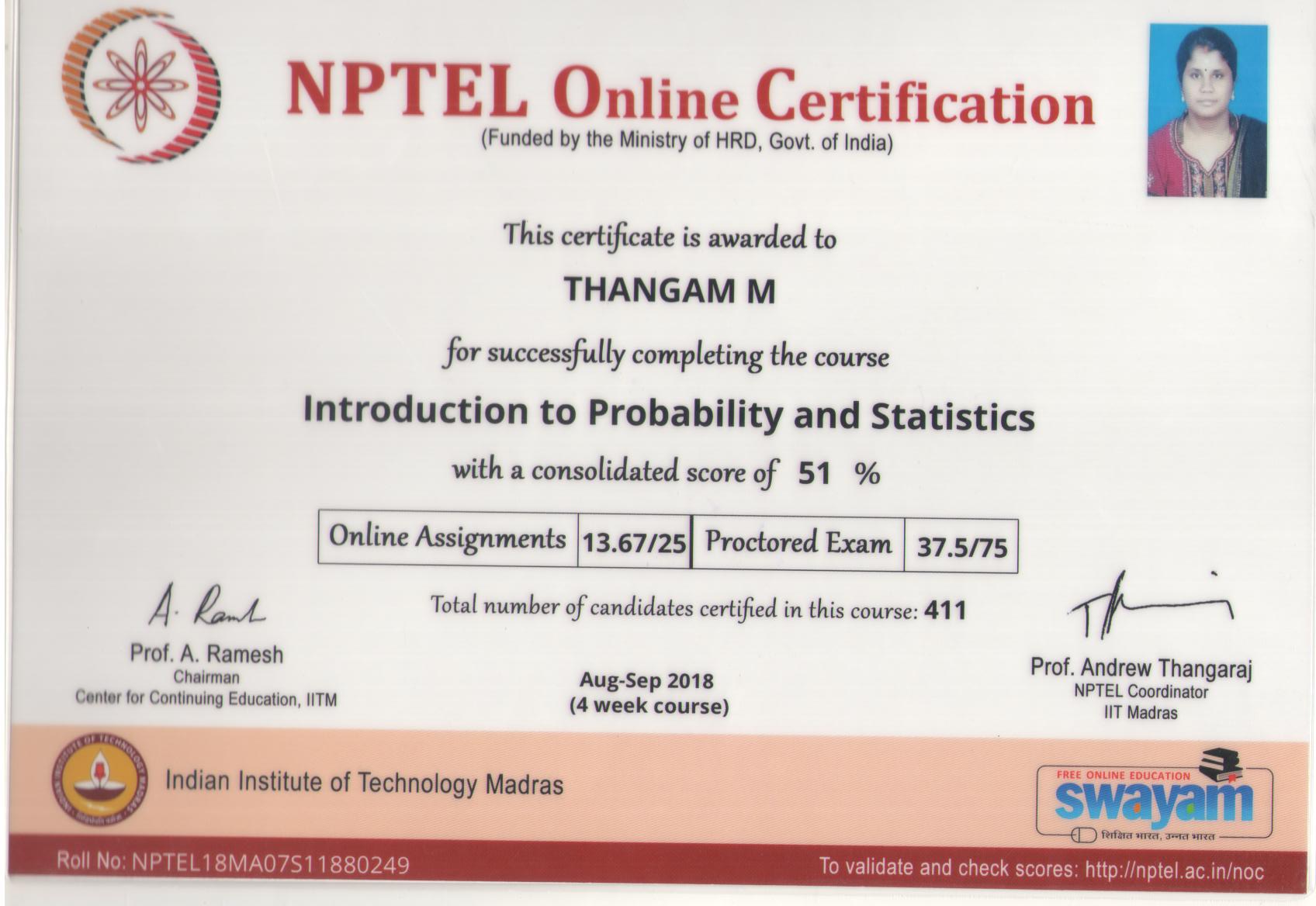 CAUVERY COLLEGE FOR WOMEN (AUTONOMOUS), TRICHY-18CAUVERY COLLEGE FOR WOMEN (AUTONOMOUS), TRICHY-18CAUVERY COLLEGE FOR WOMEN (AUTONOMOUS), TRICHY-18CAUVERY COLLEGE FOR WOMEN (AUTONOMOUS), TRICHY-18SWAYAM NPTEL - ONLINE COURSE - FACULTY LISTSWAYAM NPTEL - ONLINE COURSE - FACULTY LISTSWAYAM NPTEL - ONLINE COURSE - FACULTY LISTSWAYAM NPTEL - ONLINE COURSE - FACULTY LIST2018-2019Number of faculty Registered and Cleared: 072018-2019Number of faculty Registered and Cleared: 072018-2019Number of faculty Registered and Cleared: 072018-2019Number of faculty Registered and Cleared: 07NAMEDEPARTMENTCOURSEGRADEDr. K. RekaComputer ScienceBig Data ComputingElite + Silver with TopperDr. M. AnandhiInformation TechnologyJoy of Computing Using PythonElite + SilverDr. A. BhuvaneswariInformation TechnologyJoy of Computing Using PythonElite + SilverMs. M. ThangamInformation TechnologyJoy of Computing Using PythonElite + SilverDr. V. Sangu ChemistryChemical Principles IIElite + SilverDr. A. BhuvaneswariInformation TechnologyIntroduction to Internet of ThingsEliteMs. M. ThangamInformation TechnologyIntroduction to Probability and StatisticsSuccessfully CompletedMs. B. ThanujaFSMNovel Technologies for Food Processing and Shelf Life ExtensionSuccessfully Completed